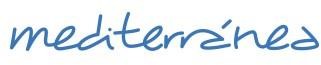 RENOVACIÓN DE PLAZA DEL SERVICIO DE COMEDOR ESCOLAR CURSO 2022/2023EN CASO DE QUE EN LA SOLICITUD NO SE HICIERA CONSTAR LA FECHA DE ALTA, SE ENTENDERÁ QUE LA FECHA DE ALTA ES LA DE INICIO DEL CURSO ESCOLAR.*Datos ObligatoriosBAJA DEL SERVICIO: Presentar en el centro la solicitud de baja con 5 días lectivos de antelación.En	, a	de	de 20 	Fdo:  	*El/la firmante declara bajo su responsabilidad que los datos consignados en la solicitud son ciertos. De conformidad con la Ley Orgánica 15/1999, de 13 de diciembre, de Protección de Datos de Carácter Personal, teniendo MEDITERRÁNEA DE CATERING S.L.U. acceso a datos de carácter personal del contratante serán de aplicación las previsiones previstas en la ley anteriormente citada, cualesquiera otras normas complementarias de la anterior o que puedan sustituir en el futuro a las anteriormente citadas. Además, se informa:a) De que los datos se incorporarán a un fichero, con la finalidad de llevar a cabo el control del servicio y siendo la información suministrada del exclusivo uso de Mediterránea de Catering S.L.U. b) La respuesta a las preguntas planteadas tienen el carácter de obligatorias.En caso de no suministrar los datos proporcionados los alumnos no serán dados de alta en el servicio.Los interesados tienen posibilidad de ejercitar los derechos de acceso, rectificación, cancelación y oposición previstos en la Ley de Protección de Datos de Carácter Personal.El responsable del tratamiento de los datos es Mediterranea de Catering S.L.U. C/Gabriel García Márquez, 4, 2ª planta, Edificio Talgo, 28230, Las Rozas (Madrid).1. DATOS DEL ALUMNO/A1. DATOS DEL ALUMNO/A1. DATOS DEL ALUMNO/A1. DATOS DEL ALUMNO/A1. DATOS DEL ALUMNO/A1. DATOS DEL ALUMNO/A1. DATOS DEL ALUMNO/A1. DATOS DEL ALUMNO/A1. DATOS DEL ALUMNO/APRIMER APELLIDO*PRIMER APELLIDO*PRIMER APELLIDO*SEGUNDO APELLIDO*SEGUNDO APELLIDO*SEGUNDO APELLIDO*SEGUNDO APELLIDO*SEGUNDO APELLIDO*SEGUNDO APELLIDO*NOMBRE*NOMBRE*NOMBRE*TELEFONO:TELEFONO:TELEFONO:EDUCACIÓN INFANTILEDUCACIÓN PRIMARIA3 AÑOS4 AÑOS5 AÑOS1º	2º3º4º5º6º2. ALERGIAS / INTOLERANCIA / OTROS (OBLIGATORIO PRESENTAR INFORME MÉDICO PARA MENÚ ESPECÍFICO)2. ALERGIAS / INTOLERANCIA / OTROS (OBLIGATORIO PRESENTAR INFORME MÉDICO PARA MENÚ ESPECÍFICO)2. ALERGIAS / INTOLERANCIA / OTROS (OBLIGATORIO PRESENTAR INFORME MÉDICO PARA MENÚ ESPECÍFICO)2. ALERGIAS / INTOLERANCIA / OTROS (OBLIGATORIO PRESENTAR INFORME MÉDICO PARA MENÚ ESPECÍFICO)2. ALERGIAS / INTOLERANCIA / OTROS (OBLIGATORIO PRESENTAR INFORME MÉDICO PARA MENÚ ESPECÍFICO)2. ALERGIAS / INTOLERANCIA / OTROS (OBLIGATORIO PRESENTAR INFORME MÉDICO PARA MENÚ ESPECÍFICO)2. ALERGIAS / INTOLERANCIA / OTROS (OBLIGATORIO PRESENTAR INFORME MÉDICO PARA MENÚ ESPECÍFICO)2. ALERGIAS / INTOLERANCIA / OTROS (OBLIGATORIO PRESENTAR INFORME MÉDICO PARA MENÚ ESPECÍFICO)2. ALERGIAS / INTOLERANCIA / OTROS (OBLIGATORIO PRESENTAR INFORME MÉDICO PARA MENÚ ESPECÍFICO)3. DATOS ACADÉMICOS DEL CURSO. CARACTERÍSTICAS ESPECÍFICAS DE LA PRESTACIÓN DEL SERVICIO3. DATOS ACADÉMICOS DEL CURSO. CARACTERÍSTICAS ESPECÍFICAS DE LA PRESTACIÓN DEL SERVICIO3. DATOS ACADÉMICOS DEL CURSO. CARACTERÍSTICAS ESPECÍFICAS DE LA PRESTACIÓN DEL SERVICIO3. DATOS ACADÉMICOS DEL CURSO. CARACTERÍSTICAS ESPECÍFICAS DE LA PRESTACIÓN DEL SERVICIO3. DATOS ACADÉMICOS DEL CURSO. CARACTERÍSTICAS ESPECÍFICAS DE LA PRESTACIÓN DEL SERVICIO3. DATOS ACADÉMICOS DEL CURSO. CARACTERÍSTICAS ESPECÍFICAS DE LA PRESTACIÓN DEL SERVICIO3. DATOS ACADÉMICOS DEL CURSO. CARACTERÍSTICAS ESPECÍFICAS DE LA PRESTACIÓN DEL SERVICIO3. DATOS ACADÉMICOS DEL CURSO. CARACTERÍSTICAS ESPECÍFICAS DE LA PRESTACIÓN DEL SERVICIO3. DATOS ACADÉMICOS DEL CURSO. CARACTERÍSTICAS ESPECÍFICAS DE LA PRESTACIÓN DEL SERVICIOHABITUALDÍAS ASISTENCIA (MARCAR CON X LOS DÍAS QUE ASISTIRÁL	M	X	J	VDÍAS ASISTENCIA (MARCAR CON X LOS DÍAS QUE ASISTIRÁL	M	X	J	VDÍAS ASISTENCIA (MARCAR CON X LOS DÍAS QUE ASISTIRÁL	M	X	J	V)FECHA DE ALTA:	/	/ 20 	)FECHA DE ALTA:	/	/ 20 	)FECHA DE ALTA:	/	/ 20 	)FECHA DE ALTA:	/	/ 20 	COMEDOR MEDIODÍAL	M	X	J	VL	M	X	J	VL	M	X	J	VFECHA DE ALTA:	/	/ 20 	FECHA DE ALTA:	/	/ 20 	FECHA DE ALTA:	/	/ 20 	FECHA DE ALTA:	/	/ 20 	AULA MATINALESPORADICOCOMEDOR MEDIODÍA AULA MATINALESPORADICOCOMEDOR MEDIODÍA AULA MATINAL4. DATOS PERSONALES DEL TUTOR (PADRE/MADRE/OTROS)4. DATOS PERSONALES DEL TUTOR (PADRE/MADRE/OTROS)4. DATOS PERSONALES DEL TUTOR (PADRE/MADRE/OTROS)4. DATOS PERSONALES DEL TUTOR (PADRE/MADRE/OTROS)4. DATOS PERSONALES DEL TUTOR (PADRE/MADRE/OTROS)4. DATOS PERSONALES DEL TUTOR (PADRE/MADRE/OTROS)4. DATOS PERSONALES DEL TUTOR (PADRE/MADRE/OTROS)4. DATOS PERSONALES DEL TUTOR (PADRE/MADRE/OTROS)4. DATOS PERSONALES DEL TUTOR (PADRE/MADRE/OTROS)NOMBRE Y APELLIDOS*NOMBRE Y APELLIDOS*NOMBRE Y APELLIDOS*NOMBRE Y APELLIDOS*DNI/NIF*DNI/NIF*DNI/NIF*DNI/NIF*DNI/NIF*5. DOMICILIACIÓN BANCARIA:5. DOMICILIACIÓN BANCARIA:5. DOMICILIACIÓN BANCARIA:5. DOMICILIACIÓN BANCARIA:5. DOMICILIACIÓN BANCARIA:5. DOMICILIACIÓN BANCARIA:5. DOMICILIACIÓN BANCARIA:5. DOMICILIACIÓN BANCARIA:5. DOMICILIACIÓN BANCARIA:5. DOMICILIACIÓN BANCARIA:5. DOMICILIACIÓN BANCARIA:5. DOMICILIACIÓN BANCARIA:5. DOMICILIACIÓN BANCARIA:5. DOMICILIACIÓN BANCARIA:5. DOMICILIACIÓN BANCARIA:5. DOMICILIACIÓN BANCARIA:5. DOMICILIACIÓN BANCARIA:5. DOMICILIACIÓN BANCARIA:5. DOMICILIACIÓN BANCARIA:5. DOMICILIACIÓN BANCARIA:5. DOMICILIACIÓN BANCARIA:5. DOMICILIACIÓN BANCARIA:5. DOMICILIACIÓN BANCARIA:5. DOMICILIACIÓN BANCARIA:5. DOMICILIACIÓN BANCARIA:5. DOMICILIACIÓN BANCARIA:5. DOMICILIACIÓN BANCARIA:5. DOMICILIACIÓN BANCARIA:5. DOMICILIACIÓN BANCARIA:5. DOMICILIACIÓN BANCARIA:ESIBAN	CÓDIGO ENTIDAD	SUCURSAL	DC	NÚMERO DE CUENTAAutorizo a Mediterránea de Catering a efectuar en esta cuenta los cargos correspondientes a los servicios anteriormente detalladosIBAN	CÓDIGO ENTIDAD	SUCURSAL	DC	NÚMERO DE CUENTAAutorizo a Mediterránea de Catering a efectuar en esta cuenta los cargos correspondientes a los servicios anteriormente detalladosIBAN	CÓDIGO ENTIDAD	SUCURSAL	DC	NÚMERO DE CUENTAAutorizo a Mediterránea de Catering a efectuar en esta cuenta los cargos correspondientes a los servicios anteriormente detalladosIBAN	CÓDIGO ENTIDAD	SUCURSAL	DC	NÚMERO DE CUENTAAutorizo a Mediterránea de Catering a efectuar en esta cuenta los cargos correspondientes a los servicios anteriormente detalladosIBAN	CÓDIGO ENTIDAD	SUCURSAL	DC	NÚMERO DE CUENTAAutorizo a Mediterránea de Catering a efectuar en esta cuenta los cargos correspondientes a los servicios anteriormente detalladosIBAN	CÓDIGO ENTIDAD	SUCURSAL	DC	NÚMERO DE CUENTAAutorizo a Mediterránea de Catering a efectuar en esta cuenta los cargos correspondientes a los servicios anteriormente detalladosIBAN	CÓDIGO ENTIDAD	SUCURSAL	DC	NÚMERO DE CUENTAAutorizo a Mediterránea de Catering a efectuar en esta cuenta los cargos correspondientes a los servicios anteriormente detalladosIBAN	CÓDIGO ENTIDAD	SUCURSAL	DC	NÚMERO DE CUENTAAutorizo a Mediterránea de Catering a efectuar en esta cuenta los cargos correspondientes a los servicios anteriormente detalladosIBAN	CÓDIGO ENTIDAD	SUCURSAL	DC	NÚMERO DE CUENTAAutorizo a Mediterránea de Catering a efectuar en esta cuenta los cargos correspondientes a los servicios anteriormente detalladosIBAN	CÓDIGO ENTIDAD	SUCURSAL	DC	NÚMERO DE CUENTAAutorizo a Mediterránea de Catering a efectuar en esta cuenta los cargos correspondientes a los servicios anteriormente detalladosIBAN	CÓDIGO ENTIDAD	SUCURSAL	DC	NÚMERO DE CUENTAAutorizo a Mediterránea de Catering a efectuar en esta cuenta los cargos correspondientes a los servicios anteriormente detalladosIBAN	CÓDIGO ENTIDAD	SUCURSAL	DC	NÚMERO DE CUENTAAutorizo a Mediterránea de Catering a efectuar en esta cuenta los cargos correspondientes a los servicios anteriormente detalladosIBAN	CÓDIGO ENTIDAD	SUCURSAL	DC	NÚMERO DE CUENTAAutorizo a Mediterránea de Catering a efectuar en esta cuenta los cargos correspondientes a los servicios anteriormente detalladosIBAN	CÓDIGO ENTIDAD	SUCURSAL	DC	NÚMERO DE CUENTAAutorizo a Mediterránea de Catering a efectuar en esta cuenta los cargos correspondientes a los servicios anteriormente detalladosIBAN	CÓDIGO ENTIDAD	SUCURSAL	DC	NÚMERO DE CUENTAAutorizo a Mediterránea de Catering a efectuar en esta cuenta los cargos correspondientes a los servicios anteriormente detalladosIBAN	CÓDIGO ENTIDAD	SUCURSAL	DC	NÚMERO DE CUENTAAutorizo a Mediterránea de Catering a efectuar en esta cuenta los cargos correspondientes a los servicios anteriormente detalladosIBAN	CÓDIGO ENTIDAD	SUCURSAL	DC	NÚMERO DE CUENTAAutorizo a Mediterránea de Catering a efectuar en esta cuenta los cargos correspondientes a los servicios anteriormente detalladosIBAN	CÓDIGO ENTIDAD	SUCURSAL	DC	NÚMERO DE CUENTAAutorizo a Mediterránea de Catering a efectuar en esta cuenta los cargos correspondientes a los servicios anteriormente detalladosIBAN	CÓDIGO ENTIDAD	SUCURSAL	DC	NÚMERO DE CUENTAAutorizo a Mediterránea de Catering a efectuar en esta cuenta los cargos correspondientes a los servicios anteriormente detalladosIBAN	CÓDIGO ENTIDAD	SUCURSAL	DC	NÚMERO DE CUENTAAutorizo a Mediterránea de Catering a efectuar en esta cuenta los cargos correspondientes a los servicios anteriormente detalladosIBAN	CÓDIGO ENTIDAD	SUCURSAL	DC	NÚMERO DE CUENTAAutorizo a Mediterránea de Catering a efectuar en esta cuenta los cargos correspondientes a los servicios anteriormente detalladosIBAN	CÓDIGO ENTIDAD	SUCURSAL	DC	NÚMERO DE CUENTAAutorizo a Mediterránea de Catering a efectuar en esta cuenta los cargos correspondientes a los servicios anteriormente detalladosIBAN	CÓDIGO ENTIDAD	SUCURSAL	DC	NÚMERO DE CUENTAAutorizo a Mediterránea de Catering a efectuar en esta cuenta los cargos correspondientes a los servicios anteriormente detalladosIBAN	CÓDIGO ENTIDAD	SUCURSAL	DC	NÚMERO DE CUENTAAutorizo a Mediterránea de Catering a efectuar en esta cuenta los cargos correspondientes a los servicios anteriormente detalladosIBAN	CÓDIGO ENTIDAD	SUCURSAL	DC	NÚMERO DE CUENTAAutorizo a Mediterránea de Catering a efectuar en esta cuenta los cargos correspondientes a los servicios anteriormente detalladosIBAN	CÓDIGO ENTIDAD	SUCURSAL	DC	NÚMERO DE CUENTAAutorizo a Mediterránea de Catering a efectuar en esta cuenta los cargos correspondientes a los servicios anteriormente detalladosIBAN	CÓDIGO ENTIDAD	SUCURSAL	DC	NÚMERO DE CUENTAAutorizo a Mediterránea de Catering a efectuar en esta cuenta los cargos correspondientes a los servicios anteriormente detalladosIBAN	CÓDIGO ENTIDAD	SUCURSAL	DC	NÚMERO DE CUENTAAutorizo a Mediterránea de Catering a efectuar en esta cuenta los cargos correspondientes a los servicios anteriormente detalladosIBAN	CÓDIGO ENTIDAD	SUCURSAL	DC	NÚMERO DE CUENTAAutorizo a Mediterránea de Catering a efectuar en esta cuenta los cargos correspondientes a los servicios anteriormente detalladosIBAN	CÓDIGO ENTIDAD	SUCURSAL	DC	NÚMERO DE CUENTAAutorizo a Mediterránea de Catering a efectuar en esta cuenta los cargos correspondientes a los servicios anteriormente detallados